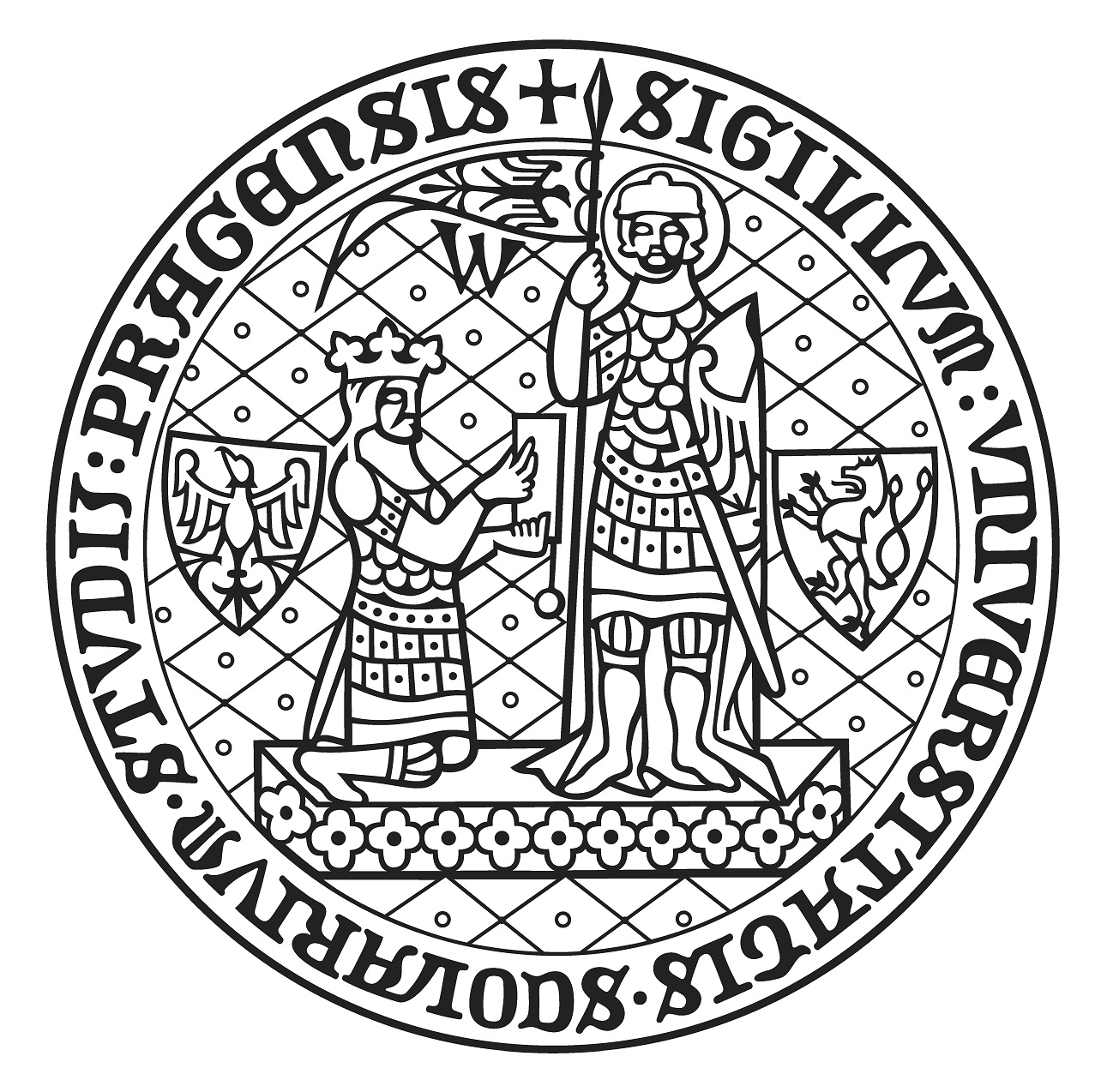              Univerzita Karlova, Fakulta sociálních vědVYÚČTOVÁNÍ  ODMĚNY  ZA  PRÁCIk dohodě o pracovní činnosti č.: k dohodě o provedení práce č.: Příjmení a jméno: Účet číslo:                    spec. symbol: CIZINCI:     IBAN:     SWIFT CODE: Název a adresa peněžního ústavu: Pracoviště UK FSV:            Účtovat z položky: 	......................................................Datum	Podpis příkazce operace	......................................................Datum	Mzdová účtárna	.......................................................Datum	Podpis tajemníka fakultyToto vyúčtování bylo vypracováno ve dvou vyhotoveních a předává se: 1x Mzdová účtárna, 1x zůstává na přísl. pracovišti.Datum splněníKrátký popis vykonané prácePočet hodinSazba za hodinuOdměna celkemCelkem